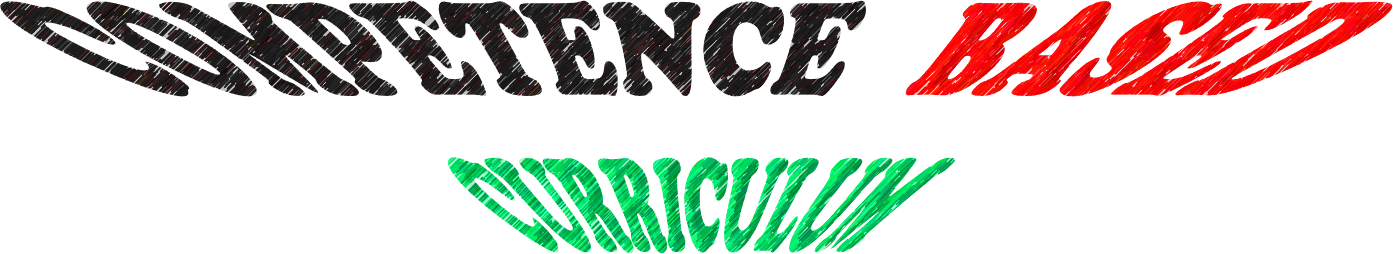 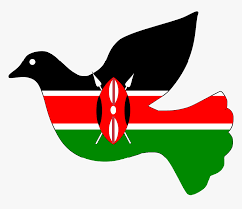 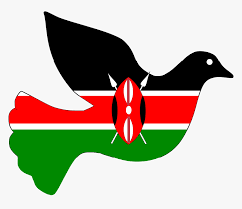                                        Grade 8                         CRENAME……………………………………………………………………………………………………………..SCHOOL ………………………………………………………………………………………………………….TIME 1hrSkills young people need to contribute towards families……………………………………….……………………………………….………………………………………..Give examples of Common drugs abused in Kenya.……………………….………………………………………………………………………………………………Give some Reasons why young people abuse drugs today.………………………………………………………………………………………………………………………………………………………….……………………………………………………………………………..State the Effects of alcohol, drugs and substance use on individual and families.                            a.) Effects on Individuals.……………………………………………………………………………………….……………………………………………………………………………………….……………………………………………………………………………………….b.) Effects on Families……………………………………………………………………………………………………………………………………………………………………………………………………………………………………………………………………………..Which are the Values needed to avoid alcohol, drugs and substance use……………………………..…………………………….…………………………..What are the Skills that would help to avoid alcohol, drugs and substance use? …………………………………………………………………………………………..…………………………………………………………………………………………..…………………………………………………………………………………………Name the Types of Gambling.……………………………………………….………………………………………………. What are the Causes of Gambling in the Society?……………………………………………………………………………………………..……………………………………………………………………………………………..……………………………………………………………………………………………State the Effects of Gambling on individuals include:…………………………………………………………………….…………………………………………………………………….……………………………………………………………………..Effects of Gambling on Families include: name them:…………………………………………………………………………………………………………………………………………………………………………………………………………………………………..What Measures have been taken by Christians and the Government to help young people overcome gambling?……………………………………………………………………………………………………………………………………………………………………..…………………………………………………………………………………..What strategies can an individual use to overcome gambling?..........................................................................................................................…………………………………………………………………………………..……………………………………………………………………………………Which are the Values of leading a free gambling life.	………………………………………………………………………………………………………………………………………………..……………………………………………………………………………………………………………………Which Skills and values that can help a person to avoid Gambling.…………..……………………..…………………………………..………………………………….Name some Examples of social media platforms used by young people today.…………………………….…………………………….What are the Dangers of Chatting or Meeting with online strangers?…………………………………………………………………………………………………………………………………...State some Way in which social media is misused today………………………………………………………………………………………..………………………………………………………………………………………..……………………………………………………………………………………….State how to Respond or React to or in case of Cyber bullying.	………………………………………………………………………………..……………………………………………………………………………….………………………………………………………………………………State the Christian values to apply while using different Social media platforms.	………………………………..………………………………..………………………………..Name the Skills to apply while using different Social media platforms……………………………………………………………………….……………………………………………………………………….………………………………………………………………………